Faktoring u Srbiji	Faktoring je moderan i često korišćen finansijski instrument, koji ima veliku primenu u razvijenim zemljama. Iako se u Srbiji tek počeo razvijati, može imati velik značaj za mala preduzeća jer se ne zasniva na oceni kreditne sposobnosti već zavisi od kvaliteta samog potraživanja. Faktoringom u Republici Srbiji se bave poslovne banke, faktoring kompanije i Agencija za osiguranje i finansiranje izvoza (AOFI). Provizija faktoringa je fiksni trošak a obično iznosi od 1,5% do 2,5% od iznosa potraživanja.Iako postoje mnoge prednosti, javljaju se i prepreke koje utiču na usporavanje razvoja faktoringa u Srbiji zbog čestih kašnjenja pri izmirenju obaveza i sve dužih rokova plaćanja koje zahtevaju kupci. Novi zakon o faktoringu  doprineće povećanju nivoa naplate potraživanja a time i povećanju likvidnosti preduzeća i povećanju pravne sigurnosti svih učesnika u faktoringu. Ovo bi moglo uticati na poboljšanje kreditne sposobnosti a time veće dostupnosti izvora finansiranja. Prema podacima Privredne komore Srbije, u 2018. godini, na osnovu podataka 19 faktora, ostvaren je promet faktoringa u iznosu od  759.398.666 evra, što je za 24,5% više u odnosu na  2017. godinu. Taj iznos, prema podacima međunarodne faktoring asocijacije FCI, svrstava Srbiju u grupu zemalja sa visokim stopama rasta.U ukupnom prometu, banke učestvuju sa 83,9%, a kompanije i AOFI sa 16,1%. Na domaćem tržištu ostvareno je 89,9% prometa uz rast od 24,5%. Međunarodni faktoring je ostvaren u iznosu od 76.769.190 evra ili 10,1% ukupnog prometa, sa rastom od 24% u odnosu na prethodnu godinu (Privredna komora Srbije). Potencijal za dalji rast faktoringa postoji, pre svega kroz razvoj međunarodnog faktoringa, ali je u narednom periodu neophodna edukacija klijenata i promocija faktoringa, kao i unapređenja pravnog i regulatornog okvira za razvoj ovog alternativnog načina finansiranja privrede.Može se zaključiti da je i pored edukacije preduzeća, faktoring slabo zastupljena opcija za ubrzanje naplate potraživanja u Srbiji.Na osnovu tabele u nastavku teksta možemo primetiti ciklično kretanje obima faktoringa u Srbiji u prethodnom periodu. 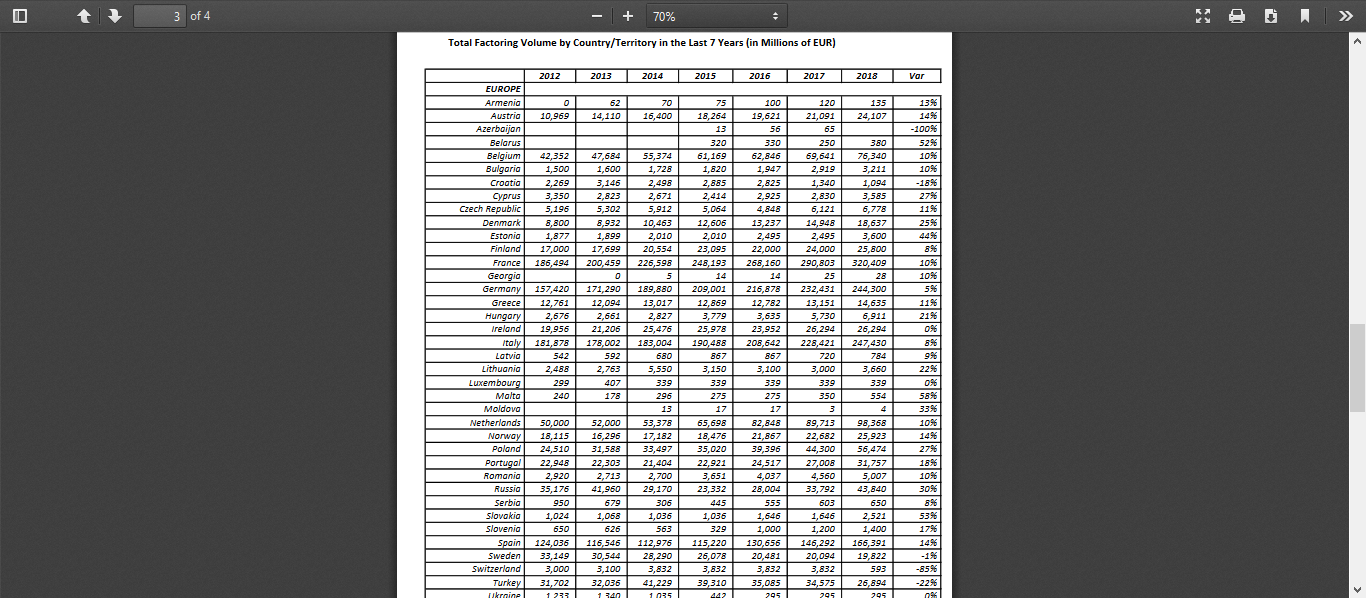 Izvor: FCI, 2020, https://fci.nl/about-factoring/2018_World_Factoring_Statistics.pdfZadatak: Molim Vas da prokomentarišete tabelu! Kakav je trend prometa faktoringa u Srbiji po godinama kao i u odnosu na zemlje u okruženju.Poslovni anđeli u SrbijiNakon početne faze razvoja preduzeća, potrebe za kapitalom sve su veće. U razvijenim zemljama, u fazi rasta preduzeća veliku ulogu imaju fondovi rizičnog kapitala ili venture capital, investicioni fondovi i poslovni anđeli. Zbog nedostatka dugoročnih izvora finansiranja, razvoj malih preduzeća u Srbiji, kao i u svetu, nije jednostavan. Tek osnovana preduzeća obično nemaju pristup venture capital fondovima, a ni pristup bankarskim kreditima često nije moguć. Zbog nepostojanja alternativnih izvora finansiranja, mnoga preduzeća obustavljaju svoje poslovanje već na samom početku.Kao i u ostalim zemljama u razvoju, tako i u Srbiji rizični kapital još uvek igra sporednu ulogu kao izvor finansiranja preduzeća. Osim početnih aktivnosti Mreže poslovnih anđela Srbije koja je osnovana 2010. godine, ulaganje rizičnog kapitala i mezzanine finansiranja je tek u povoju. U Republici Srbiji još uvek ne postoji efikasan zakon koji reguliše osnivanje investicionih fondova, pa samim tim ni finansijskih instrumenata kao što su venture capital, poslovni anđeli, mezzanine finansiranje i sl. Osim izmene zakona koji se odnose na registraciju, finansiranje, postupak ulaganja u preduzeće a potom i izlazak iz njega, potrebno je učiniti napore u cilju motivisanja za ulaganje u fondove rizičnog kapitala. Cilj Mreže poslovnih anđela Srbije je da spoji poslovne ljude koji žele da investiraju i preduzetnike sa dobrim projektom i poslovnim planom. Reč je o neformalnim investitorima koji ulažu sopstvena sredstva za vlasnički udeo u preduzeću ili procenat dobiti. Mogu biti fizička ili pravna lica koja osim kapitala, ulažu i svoje iskustvo i pomoć u upravljanju.I „Strategija za podršku razvoja malih i srednjih preduzeća, preduzetništva i konkurentnosti za period od 2015. do 2020. godine”, stimuliše razvoj okruženja za ulaganje alternativnih izvora finansiranja kroz sledeće aktivnosti:kreiranje odgovarajućeg zakonodavnog okvira za ulaganje rizičnog kapitala i privatne investicione fondove u skladu sa propisima Evropske unije; usvajanje novog Zakona o društvima rizičnog kapitala sa ciljem stvaranja podsticajnog okruženja za razvoj fondova rizičnog kapitala; osnivanje javnih fondova za sufinansiranje, koji bi zajednički ulagali sa privatnim fodovima; formiranje baze projekata koji bi bili atraktivni za privlačenje rizičnog kapitala.Ipak, nisu sva preduzeća pogodna za finansiranje od strane venture capital fondova ili poslovnih anđela. Predmet ulaganja su projekti sa visokim internim stopama rasta koji mogu da ispune visoke poslovne standarde u cilju maksimizacije prinosa za potencijalne investitore. Stoga je selekcija preduzeća veoma rigorozna.